Curriculum Vitae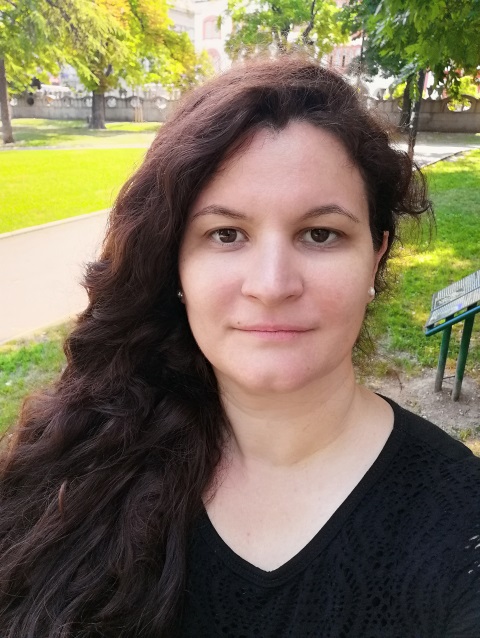 dr Aleksandra A. RakićDate and Place of Birth: 3rd September 1979., KruševacHome Address: Šejkina 60B, 11000 Belgrade, SerbiaMobile: +381642060853                          Email: saska@ffh.bg.ac.rsLanguages: Serbian (native), English (fluent), German (basic)Interests: Hiking, Natural and traditional remedies, Science       promotion, Traveling, Bike riding, Swimming, Animal welfarePublications: Google scholar	KoBSON	Scopus		Research gateResearch interests: 	polymers and nanomaterials	Synthesis and computational treatment and application of polymer nanomaterials (conducting or non conducting, synthetic or biopolymers)Methods for characterisation and analysis of polymer materials: spectroscopy (FTIR, Raman, UV-Vis), electrochemistry, microscopy (SEM, TEM), XRD, XPS, adsorption methodsPreparation of natural remedies and cosmetic recepies according to national traditionEducation	 Faculty of Physical Chemistry, University of Belgrade, Serbia2014.     PhD theses defended:         ''Polyaniline Nanostructures Synthesized By The Dopant-Free                                                              Oxidative Polymerization of Aniline''2008.     Magister theses defended:  ''Theoretical study of axially coordinated ligands in crystal                                                               structures of porphyrin complexes''2003.     Bachelor theses defended:  ''Global optimization and examples in molecular docking''1998.     Graduated in Medical secondary schoolWork ExperienceFaculty of Physical Chemistry, University of Belgrade, Serbiafrom 2005.  – 	Teaching assistant at courses:Physical Chemistry, Mathematical Methods in Physical Chemistry, Practicum in Mathematics for  Physicochemists, Computer Science and Programming 101, Information Technologies in Physical Chemistry, Introduction to Laboratory Practice, Physical Chemistry of Macromolecules, Solid State Physical Chemistry, Physical Chemistry for students of Biochemistry, Physical Chemistry 2 for students of Chemistryfrom 2016.  -   Research assistantResearch projectsMinistry of Education, Science and Technological Development of the Republic of Serbia- Fundamental research in periods: from 2011 to date (Project No. 172043.) , 2006 – 2010 	(Project No. 142025.) and 2003 – 2005 (Project No. 1448).